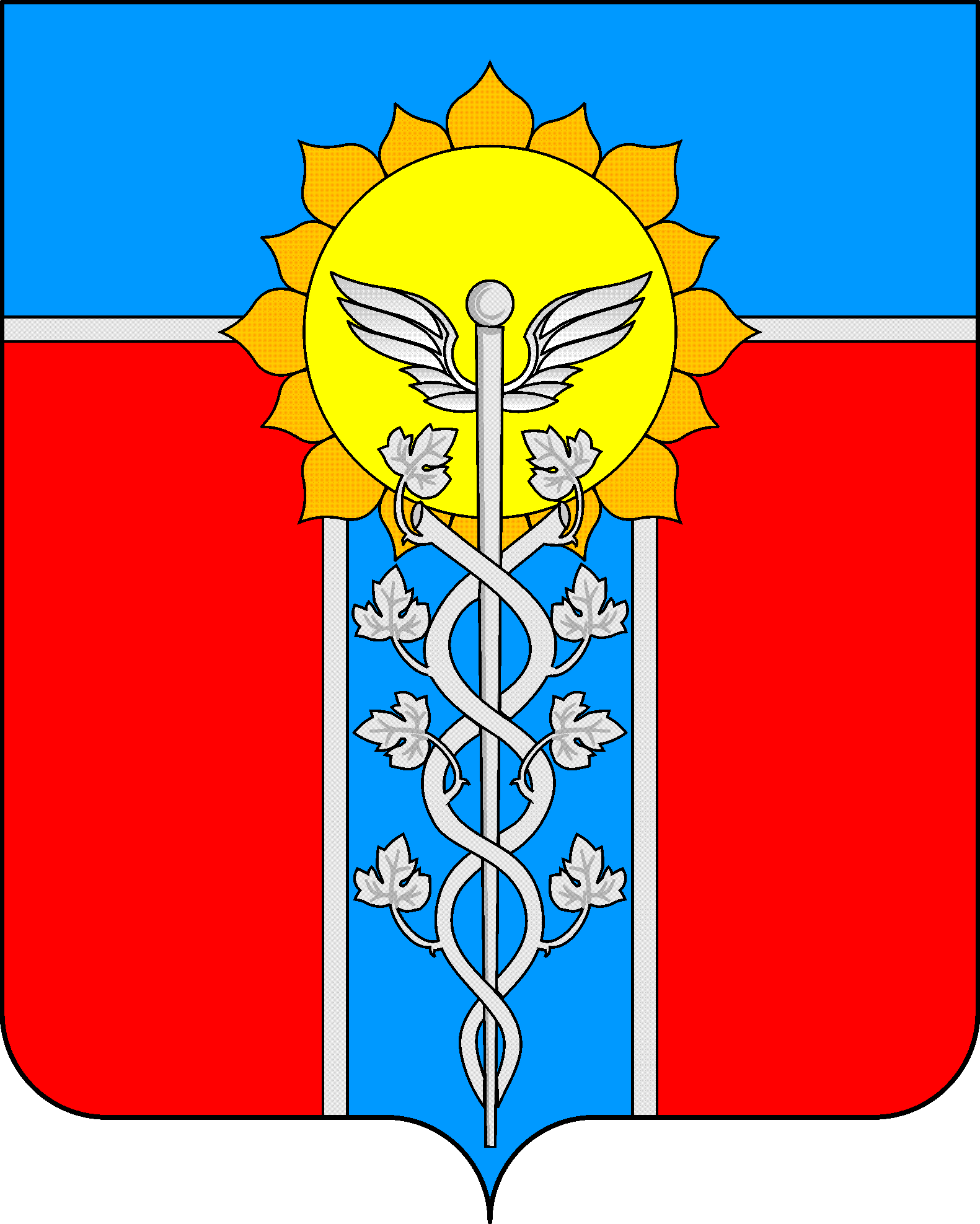 АДМИНИСТРАЦИЯ   МУНИЦИПАЛЬНОГО   ОБРАЗОВАНИЯ ГОРОД   АРМАВИР ПОСТАНОВЛЕНИЕ   от ____01.02.2017_____					            № ___170____г. АрмавирО внесении изменений в постановление администрации муниципального образования город Армавир от 29 декабря 2011 года № 4150 «Об утверждении Положения об организации похоронного дела и содержании кладбищ на территории муниципального образования город Армавир» В соответствии с Федеральным законом от 12 января 1996 года                      № 8-ФЗ «О погребении и похоронном деле», Законом Краснодарского края                              от 4 февраля 2004 года № 666-КЗ «О погребении и похоронном деле в Краснодарском крае» п о с т а н о в л я ю:1. Внести следующие изменения в приложение к  постановлению администрации муниципального образования город Армавир от 29 декабря 2011 года № 4150 «Об утверждении Положения об организации похоронного дела и содержании кладбищ на территории муниципального образования город Армавир»:1) раздел 3 дополнить пунктами 3.10 - 3.12 следующего содержания:«3.10. Должностные лица администрации муниципального образования город Армавир, которые в силу своих должностных обязанностей имеют доступ к информации о фактах наступления смерти граждан, не вправе навязывать родственникам умерших (погибших), иным лицам, взявшим на себя обязанность по организации похорон умерших (погибших), приобретение ритуальных услуг, а также заключение договора на предоставление ритуальных услуг с определенным лицом, оказывающим ритуальные услуги;3.11. На кладбищах, закрытых для свободных захоронений, с соблюдением санитарно-эпидемиологических правил и норм погребение производится только на территории мест родственных, семейных (родовых), воинских, почетных захоронений, захоронений в стенах скорби, предоставленных до вступления в силу постановления администрации муниципального образования город Армавир о закрытии кладбища для свободных захоронений;3.12. Решение о закрытии кладбища, а также о закрытии кладбища для свободных захоронений принимается администрацией муниципального образования город Армавир»;2) раздел 4 дополнить пунктом 4.9 следующего содержания:«4.9. Специализированная служба по вопросам похоронного дела не вправе осуществлять полномочия по предоставлению мест для захоронения на кладбищах, а также земельных участков для создания семейных (родовых) захоронений»;2. Настоящее постановление подлежит официальному опубликованию.3. Сектору информационных технологий администрации муниципального образования город Армавир (Степовой) обеспечить официальное опубликование настоящего постановления на официальном сайте администрации муниципального образования город Армавир в сети Интернет (www.armawir.ru).4. Отделу по связям со средствами массовой информации администрации муниципального образования город Армавир (Аржаков) обеспечить размещение информации об официальном опубликовании настоящего постановления в газете «Армавирский собеседник».5. Постановление вступает в силу со дня его официального опубликования.Глава муниципального образованиягород Армавир								         А.Ю.Харченко